ДОДАТКИДодаток А.Готельно-ресторанний комплекс «Царська Долина»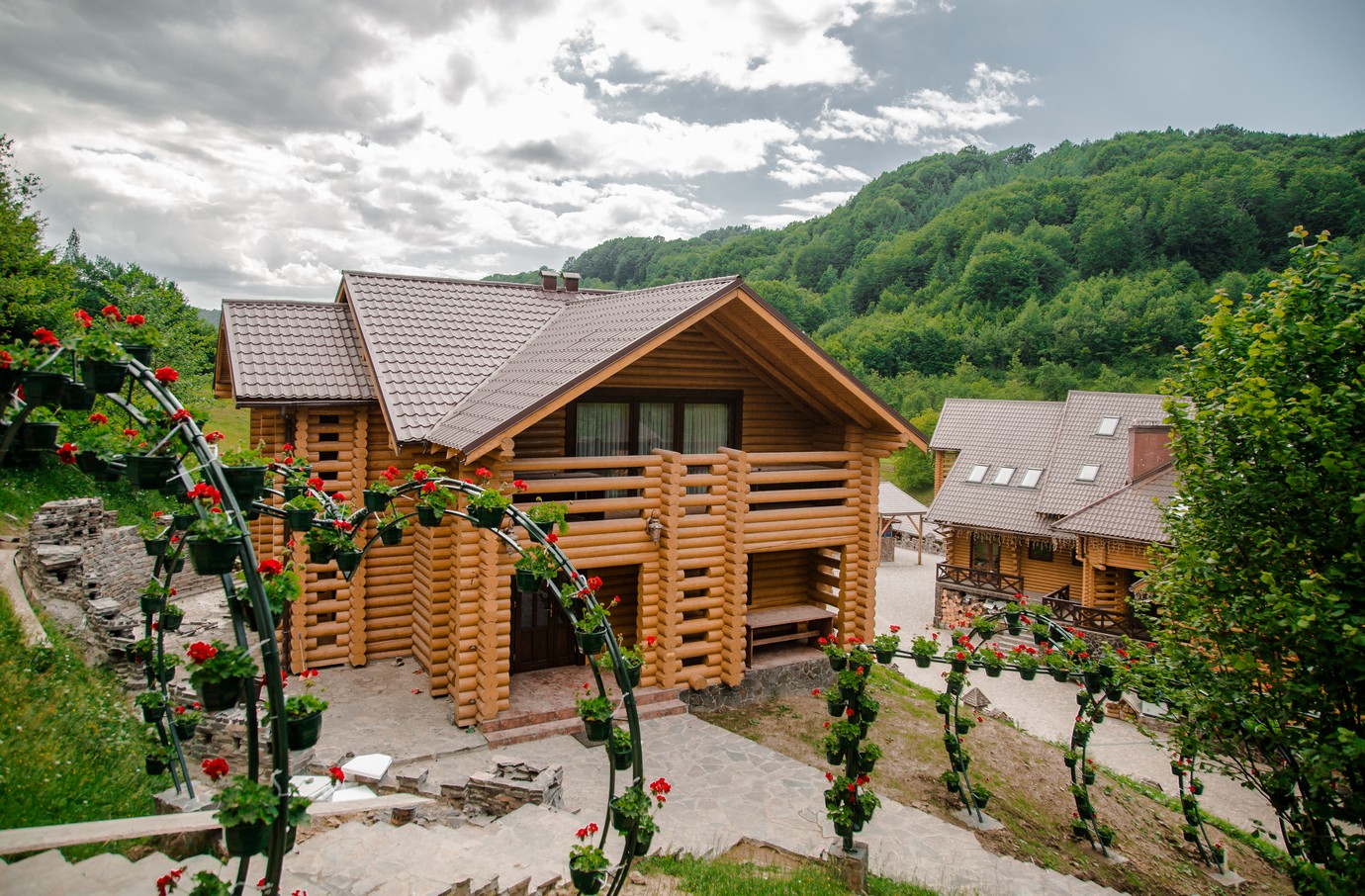 Згідно джерела: Готельно-ресторанний комплекс «Царська Долина. URL: http:// tsarska-dolyna.comДодаток Б.Готельно-ресторанний комплекс «Царська Долина» - готельний номер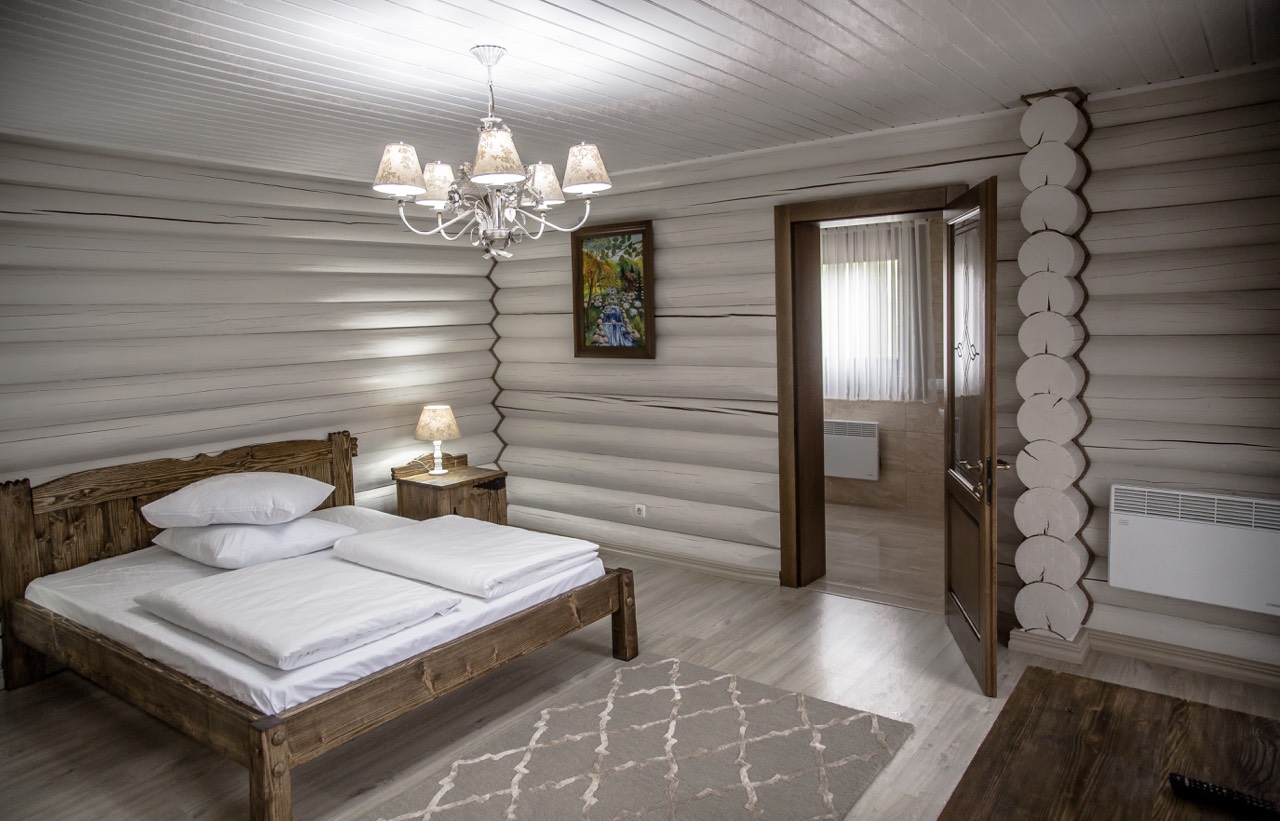 Згідно джерела: Готельно-ресторанний комплекс «Царська Долина. URL: http:// tsarska-dolyna.comДодаток В.Готельно-ресторанний комплекс «Царська Долина» - ресторан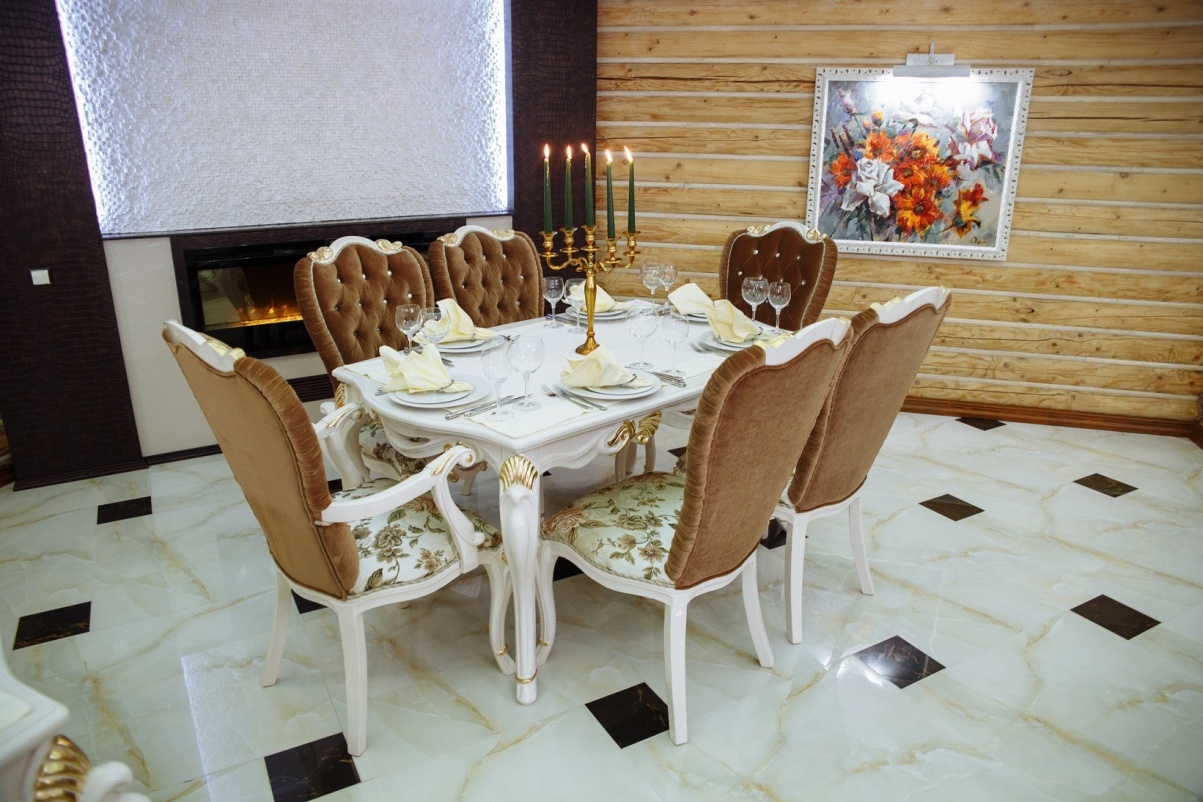 Згідно джерела: Готельно-ресторанний комплекс «Царська Долина. URL: http:// tsarska-dolyna.com